INFORMAÇÕES PARA O PREPARO DA FICHA CATALOGRÁFICA DE MONOGRAFIAS, DISSERTAÇÕES E TESESData: ___/___/___ Telefone: _________________ E-mail: ______________________________Autor (a): ________________________________________________________________________Título: ______________________________________________________________________________________________________________________________________________________Data de defesa: ___/___/___Numeração: último nº em romanos (numeração das primeiras folhas)_____último nº em arábicos _____Ilustrada (gráficos, tabelas, fotos, etc)?  (   )  sim  (   ) não Grau: (  ) Graduação (  ) Mestrado ou (  ) Doutorado  Orientador (a): ____________________________________________________________________Coorientador (a): _________________________________________________________________Referências bibliográficas/bibliografia: folhas _____ a _____Palavras-chave:1. ____________________________________ 2. ______________________________________3. ____________________________________ 4. ______________________________________5. ____________________________________ 6. ______________________________________Obs: Este formulário deverá ser encaminhado para bibliotecalenep@gmail.com ou ser entregue pessoalmente na Biblioteca do LENEP. Favor anexar resumo e folha-de-rosto (onde constam as informações principais; não é a da assinatura da banca);Também por e-mail, em até dois dias, a ficha catalográfica será enviada para a Secretaria de Curso do LENEP para revisão e impressão padronizada (pós-graduação). No caso da graduação, a ficha será enviada ao aluno para que este providencie a revisão e impressão.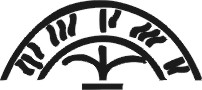 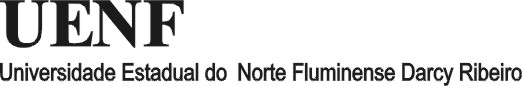 LENEPBiblioteca